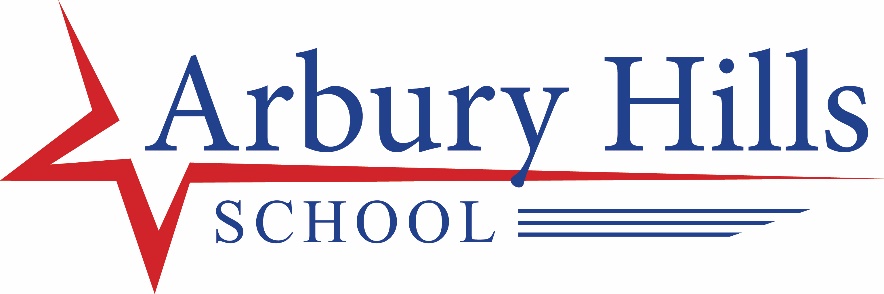 Save the Date
Friday, August 18th – Orientation & School Supply Drop-OffWednesday, August 23rd – First Full Day of School for Students Tuesday, August 29th – School Picture Day Thursday, September 7th  Curriculum Night 6:30-7:45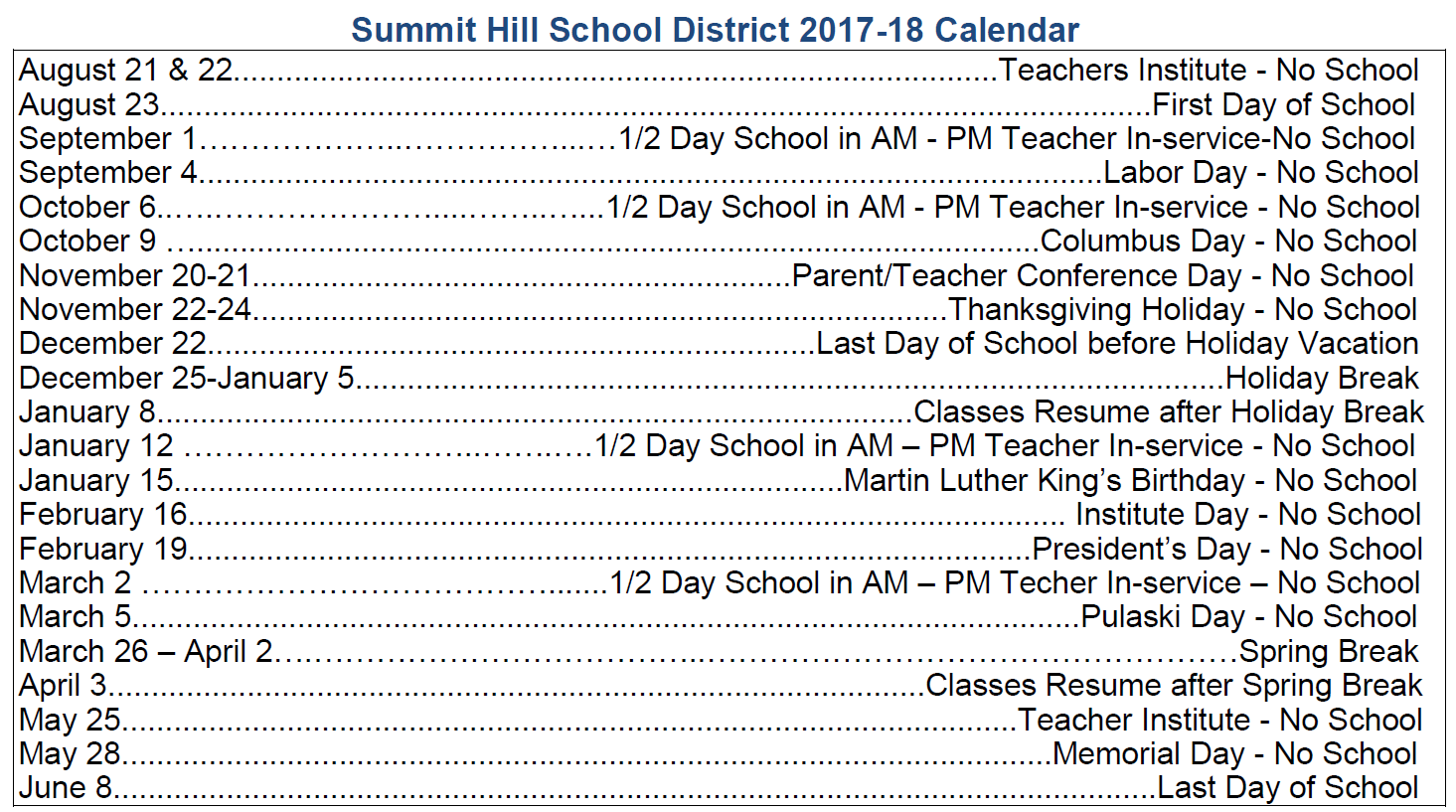 Arbury Hills SchoolSchool Supply List
2017-2018
Grades 1-4
PLEASE NOTE:Book Bag & Gym shoes with laces and/or Velcro are required for grades 1, 2, 3, & 4. Gym shoes may not have black soles. Please label ALL supplies with first and last name. All individual crayons and markers need to be labeled.Some supplies may need to be replenished during the school year.No Trapper KeepersSUPPLIES NEEDEDGRADEGRADEGRADEGRADE1234Calculator0011Construction paper multi-color (9x12)1 Pkg.0 1 Pkg.1 Pkg.Colored Pencils001 box1 boxCrayons (maximum 24)4 boxes2 boxes1 box1 boxDry Erase Markers (low odor)4444Dry Erase Eraser1111Eraser Mate pens (blue or black)0002Erasers (Pink, not pencil top)2212Glue bottles (no colors) Elmer’s2 (8 oz.)1 (4 oz.)1 (4 oz.)1 (8 oz.)Glue sticks10642Hand Sanitizer (16oz)1111Headphones1111Highlighters124 (diff.colors)4 (diff.colors)Index cards size 3x5300200200200Kleenex (shared with specials) 3 boxes3 boxes3 boxes3 boxesLoose leaf paper (not college rule)002 Pkgs.2 Pkgs.Markers (washable broad tip)
** 1st & 2nd grade only wants "classic" colors of markers**1 set 
classic colors**1 set 
classic colors1 set1 setPaper Towels2 rolls2 rolls2 rolls2 rollsPencils No. 2 (24) (sharpened)2 Pkgs.2 Pkgs.2 Pkgs.2 Pkgs.Pencil Case 11112-pocket folders (solid colors only)5555Protractor (clear)0001Red Pens0022Ruler (inches and centimeters) 1111Scissors (pointed Fiskars)1 pair1 pair1 pair1 pairSpiral notebooks (single-subject not college rule)0233Scotch Tape1111USB Thumb/flash drive with a minimum of 2GB0111Wet wipes (antibacterial / unscented / shared with specials)3 containers3 containers3 containers3 containersZiploc bags – Gallon size1 box1 box1 box1 boxZiploc bags – Quart size1 box1 box1 box1 box